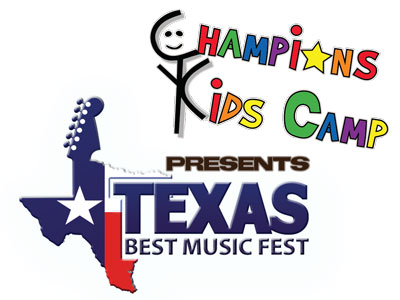 CKC & Mo’s Place present Texas Best Music FestBenefiting Champions Kids Camp featuring Sundance Head, Jimmy Nash, Bill & Kim NashSunday, June 23, 2024  Mo’s Place21940 Kingsland Blvd, Katy, TX 77450Doors, VIP Registration, and Food at 2 PM. First Act at 3 pm.  Salutation: Mr. & Mrs.  Mr.  Mrs.  Ms. Name/Company: ____________________________________________________________________________ Address: __________________________________________________________________________________ City/State/Zip: _____________________________________________________________________________ Phone: _________________________________ E-Mail: ____________________________________________ Underwriter Levels and Benefits (Please select one) (All levels receive 2 drink tickets per person. All sponsors $1K+ listed on concert t-shirt)______”Denim & Diamonds” Sponsor 						 $20,000     16 reserved seats at premium tables    Fun finger foods and Sweets & Treats gift basket    Recognition in program, media and banner______”Boots & Buckles” Sponsor						 $10,000     10 reserved seats at premium tables    Fun finger foods and Sweets & Treats gift basket    Recognition in program, media and banner______”Rope & Saddle” Sponsor						 $5,000     8 Reserved seats at premium tables    Fun finger foods and Sweets & Treats gift basket    Recognition in program, media and banner______”Yellow Rose” Sponsor							 $2,500     6 reserved seats    Fun finger foods and Sweets & Treats gift basket    Recognition in program, media and banner______”Texas Bluebonnets” Sponsor 						 $1,000     4 reserved seats + recognition in program, media and banner______ “Lone Star” Sponsor – 1 reserved seat					 $250Note: The fair market value per underwriter seat is $50    Payment options are listed below. I cannot attend, but would like to make a contribution of: $ _____________ Payment: I wish to pay for this reservation/contribution as follows: Enclosed is my check for $ ____________ made payable to Champions Kids Camp Please charge the amount of $ ____________ to my credit card: Check one: MC Visa AMEX Expiration Date: __________________ Credit Card Number: _________________________________________________ Exp: ____/____Name on Card: ____________________________________________________ Security Code:______Signature: _________________________________________________________Address on Credit Card (if different from above): _________________________________Zip Code____________PLEASE RESPOND BY May 1, 2024 to be included on printed materialsChampions Kids Camp 9711 S Mason Rd, Ste 125, Box 305Richmond, TX 77407Contact Kim Nash 832-449-3743 - kimnash@championskidscamp.org      Find more info at www.TexasBMF.com